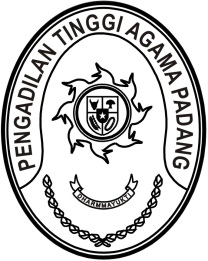  SURAT PERINTAH PELAKSANA TUGASNomor  : W3-A/2644/KP.04.6/10/2022Menimbang 	: 	bahwa Ketua dan Wakil Ketua Pengadilan Tinggi Agama Padang sedang melaksanakan dinas luar, maka dipandang perlu menujuk Pelaksana Tugas Ketua Pengadilan Tinggi Agama Padang;Dasar	:	Peraturan Mahkamah Agung Nomor 7 Tahun 2016 tentang Penegakan Disiplin Kerja Hakim Pada Mahkamah Agung dan Badan Peradilan Yang Berada di bawahnya;MEMERINTAHKANKepada	:	Nama	: Drs. H. Sulem Ahmad, S.H., M.A.		NIP	: 195607291986031002		Pangkat/Gol. Ru.	: Pembina Utama (IV/e)				Jabatan	: Hakim Pengadilan Tinggi Agama PadangUntuk	:	1.	Terhitung tanggal 5 Oktober 2022 sampai Ketua dan/atau Wakil Ketua Pengadilan Tinggi Agama Padang dapat bertugas kembali, disamping jabatannya sebagai Hakim juga sebagai Pelaksana Tugas Ketua Pengadilan Tinggi Agama Padang		2.	Melaksanakan perintah ini dengan seksama dan penuh tanggung jawab.Dikeluarkan di	: PadangPada tanggal	: 4 Oktober 2022Ketua,Dr. Drs. H. Pelmizar, M.H.I.NIP. 195611121981031009Tembusan  :Yth. Sekretaris Mahkamah Agung RI;Yth. Direktur Jenderal Badan Peradilan Agama Mahkamah Agung RI.